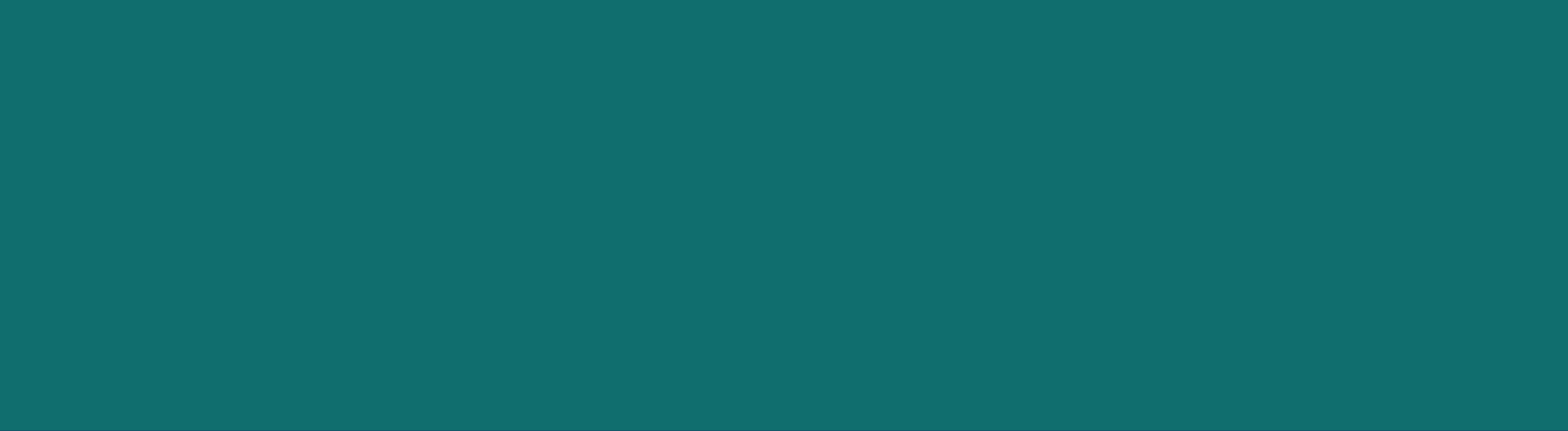 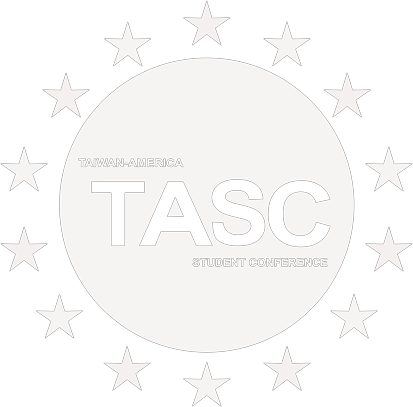 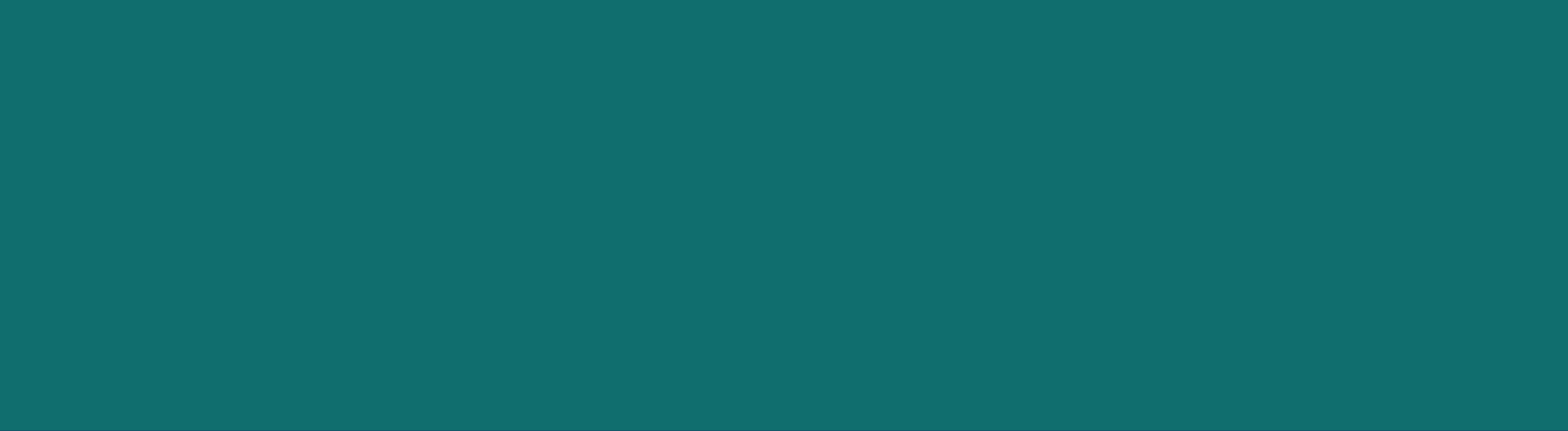 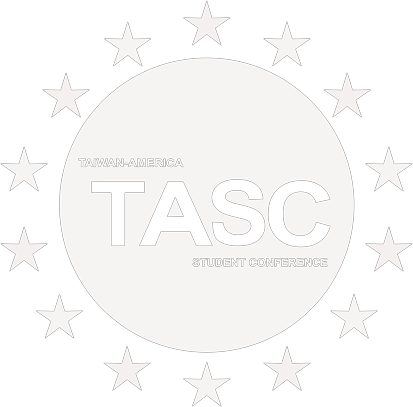 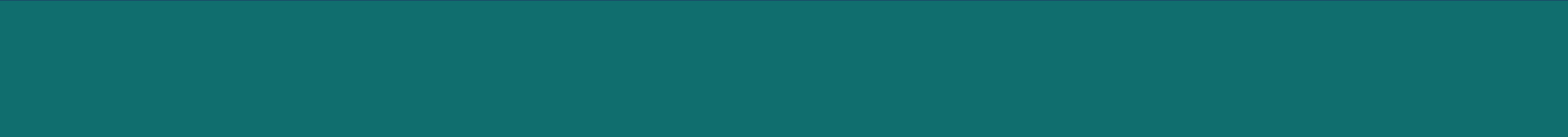 This is the end of the application form.Please send an email titled “Application_ your Chinese name” (e.g. Application_王大明) to chili@taiwan-america.orgattaching this application form via your permanent e-mail.The result of the first round will be announced on March 7th through email.Thank you for your application and interest in TASC 2020!Keep updated at www.taiwan-america.organd on Facebook at https://www.facebook.com/taiwan.america/.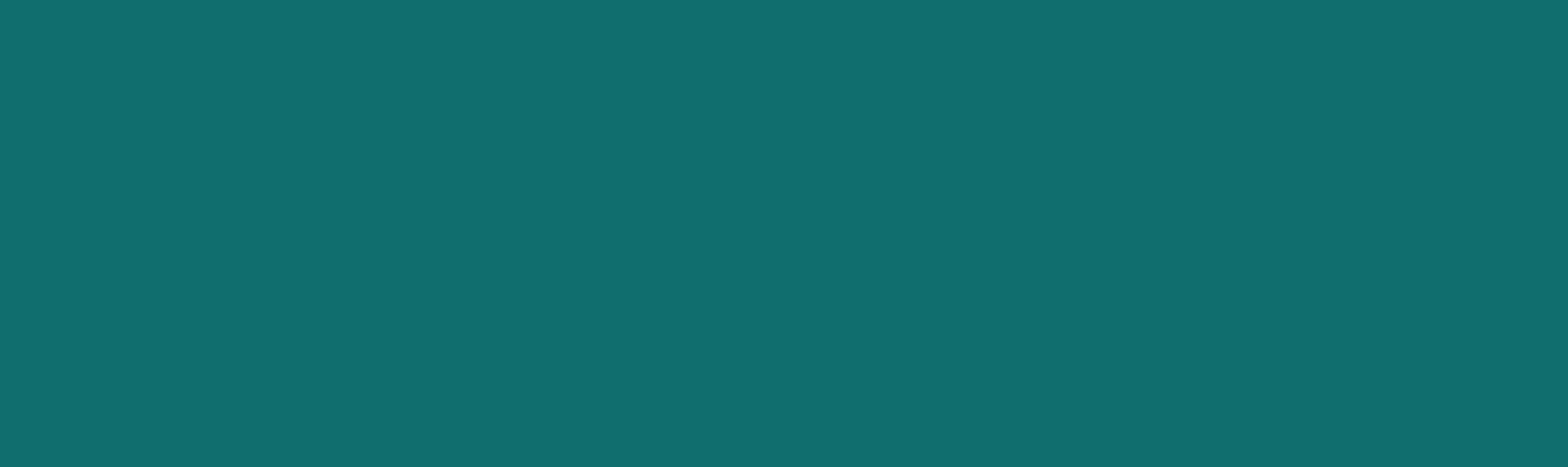    Basic Information   Basic Information   Basic Information   Basic Information   Basic Information   Basic InformationEnglish NameChinese NamePreferred GenderBirth (YYYY/MM/DD)Birth (YYYY/MM/DD)NationalityCell PhoneCell PhonePermanent E-mailFacebook Profile LinkNote: Please use the same permanent e-mail address to send in your application. Note: Please use the same permanent e-mail address to send in your application. Note: Please use the same permanent e-mail address to send in your application. Note: Please use the same permanent e-mail address to send in your application. Note: Please use the same permanent e-mail address to send in your application. Note: Please use the same permanent e-mail address to send in your application. Academic InformationAcademic InformationAcademic InformationAcademic InformationAcademic InformationAcademic Information
UniversityMajor (including double major, minor, or academic program)Major (including double major, minor, or academic program)Level of StudyLevel of StudyLevel of Study Undergraduate / GraduateI am in my ____ year of study. My expected graduation year is ____ . Undergraduate / GraduateI am in my ____ year of study. My expected graduation year is ____ . Undergraduate / GraduateI am in my ____ year of study. My expected graduation year is ____ .                                                    Experience                                                    Experience                                                    Experience                                                    Experience                                                    Experience                                                    ExperienceWorking experience or extracurricular activities*need not be international experiencesCompany / ActivityJob Title / PositionJob Title / PositionDatesDescriptionWorking experience or extracurricular activities*need not be international experiencesWorking experience or extracurricular activities*need not be international experiencesWorking experience or extracurricular activities*need not be international experiencesWorking experience or extracurricular activities*need not be international experiencesWorking experience or extracurricular activities*need not be international experiencesInternational experience (e.g. exchange program,summer school, international conference)            Activity            Activity            ActivityDatesDescriptionInternational experience (e.g. exchange program,summer school, international conference)International experience (e.g. exchange program,summer school, international conference)International experience (e.g. exchange program,summer school, international conference)International experience (e.g. exchange program,summer school, international conference)International experience (e.g. exchange program,summer school, international conference)English LanguageEnglish LanguageEnglish LanguageEnglish Proficiency AssessmentGEPT 	TOEFL 	English Proficiency AssessmentIELTS 	TOEIC  	English Proficiency AssessmentOthers:Others:Essay QuestionsWhy are you interested in applying for TASC? How do you hope to develop during your time in TASC?(200- 400 words in English)Round Table Topic DescriptionsEnvironment and Public PolicyThe results of recent research on the environment indicate that it has never been more imperative for global leaders to combat potential consequences caused by rapid shifts in the global climate system. However, given recent examples of environmental and human rights abuses around the world, one wonders if those in power are addressing these concerns properly. Delegates in the Environment Roundtable will consider the environmental challenges and controversies facing the world today.Cultural Conflict and ResolutionWith globalization comes not only the positive effects of cultural exchange, but also the potential for greater intercultural conflicts. In Taiwan, many people struggle with defining their cultural identity amidst China’s increasing influence on business and media. Meanwhile, the US faces its own identity crisis with recent political and social discord regarding immigration. What does it mean to be an American? What does it mean to be Taiwanese? In the Cultural Conflict and Resolution Roundtable, delegates will dive deep into the complexities of these issues both in the world at large and within the cultural intermix of TASC itself.Business and PoliticsIn October, the manager of the Houston Rockets Daryl Morey tweeted out his support towards the pro-democracy protesters in Hong Kong.  As a result, Chinese firms suspended their sponsorship and telecast deals, which resulted in the NBA facing substantial losses over this dispute.  The NBA isn’t alone; in recent years, numerous international companies and celebrities have taken political stances that have risked upsetting a country of 1.4 billion consumers, jeopardizing their access to a hugely profitable market.  With both politics and the economy in mind, delegates will discuss the various issues that arise within the intersection of international business and politics.Education and Social JusticeEducation is often said to be a great social equalizer. However, the reality of modern education doesn’t always seem to live up to these ideals. Students face the daunting realities of predatory school loans, mental health issues, decreasing employment prospects, and constant shifts in education policy that only serve to distract from their ability to learn. Likewise, an ever-increasing lack of respectability and compensation for teachers has driven many away from the profession, resulting in severe teacher shortages amongst high-need communities in both Taiwan and the United States. Given these circumstances, what can be done to rebalance the current inequities in education? Delegates in the Education and Social Justice Roundtable will carefully examine the equity issues affecting education in Taiwan and the United States.Roundtable Topic QuestionsPlease rank each roundtable in order of your preference from 1 to 4 (Highest = 1).You may refer to the descriptions for each roundtable in the previous page.(Note: You will be assigned to one of the four roundtables in the conference based on your preferences and your answers for the question below.)Please state one issue you believe is important for each of the top three roundtable topics you selected. If you had to take immediate action on these three issues, what would you do for each of them?(Maximum 150 words per issue in English)Where did you learn about TASC?Where did you learn about TASC?Where did you learn about TASC?Where did you learn about TASC? Info Session  Facebook  Poster  Personal Referral Google   Other(s):   Other(s):   Other(s): Special AccommodationsSpecial AccommodationsPlease list any disability-related needs or accommodationsWill you be needing financial assistance?Will you be needing financial assistance?Please explain your financial need*Note: The application evaluation is need-blind. As aid is very limited, we recommend individuals to also seek outside scholarship/sponsorship.*Note: The application evaluation is need-blind. As aid is very limited, we recommend individuals to also seek outside scholarship/sponsorship.